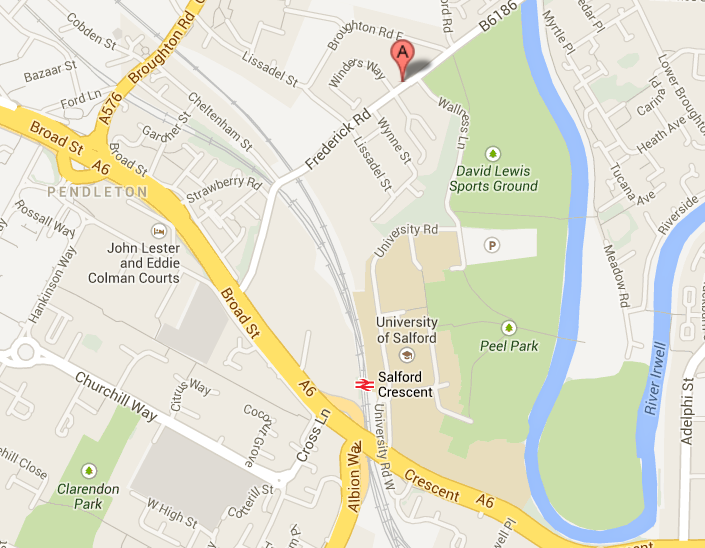 Salford Innovation Forum is marked as ARooms 110 and 111
51 Frederick Rd, 
Salford, Greater 
Manchester 
M6 6FP.Frequent Bus services run from Salford Crescent Station to Technology House/ Fredrick Road Bus StopFree Parking is available, please ring the buzzer at the entrance barrier and inform reception you have an appointment with UMAC - Salford.There are plenty of disabled parking bays next to the reception entrance.